2016/12/23再麻煩您了，謝謝項目狀況描述圖例1國家→資料維護→在第2頁修改某個國家按【確認】後，不會跳回第2頁，反而跳回第1頁

改為跳回原本的頁數
另外【編輯】欄位請調寬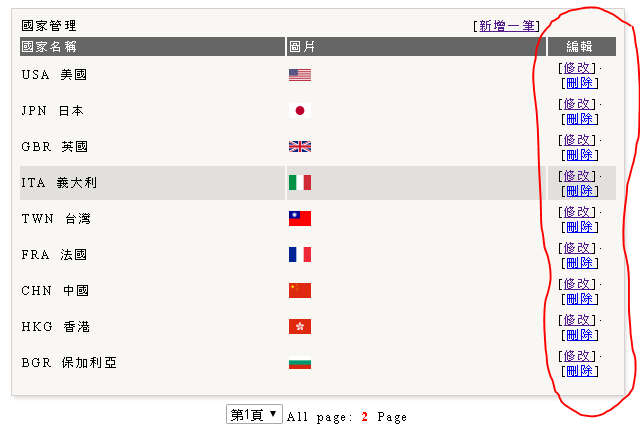 2前臺顯示方式需要調整一下按下大分類【圖中位置1】的時候，連結到大分類的頁面(http://alpine.web-maker.com.tw/product.php?categroy=1)
【圖中位置3】並且預設展開小分類【圖中位置2】並在產品總覽中顯示該大分類下的商品（現在是空的）
【圖中位置4】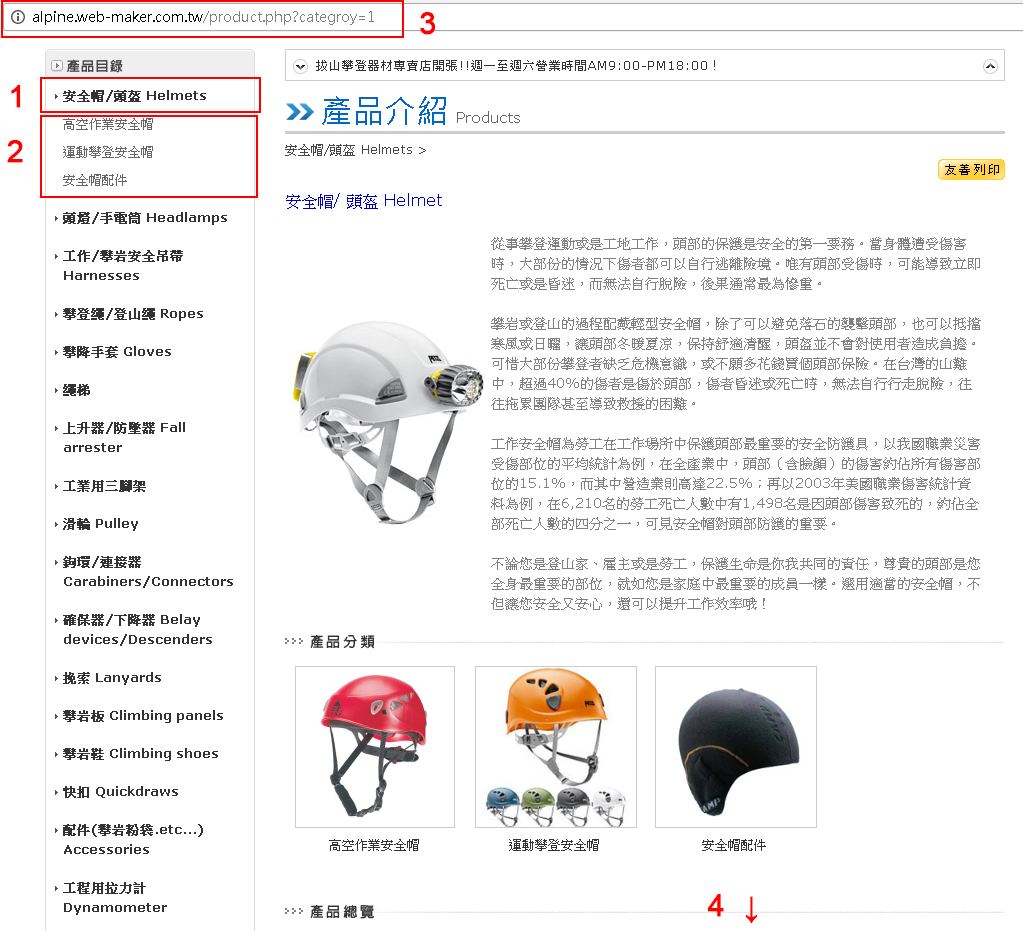 3按下小分類的時候【圖一位置1】，連結到
http://alpine.web-maker.com.tw/product-list.php
（現在為http://alpine.web-maker.com.tw/product.php）並且預設展開小分類【圖一位置1】【圖一位置2】的大分類要加入超連結，按下後可以回大類移除【圖一位置3】的描述，加入產品分類【圖二】疑問：product-list.php與product.php，這兩頁的差別在哪裡？圖一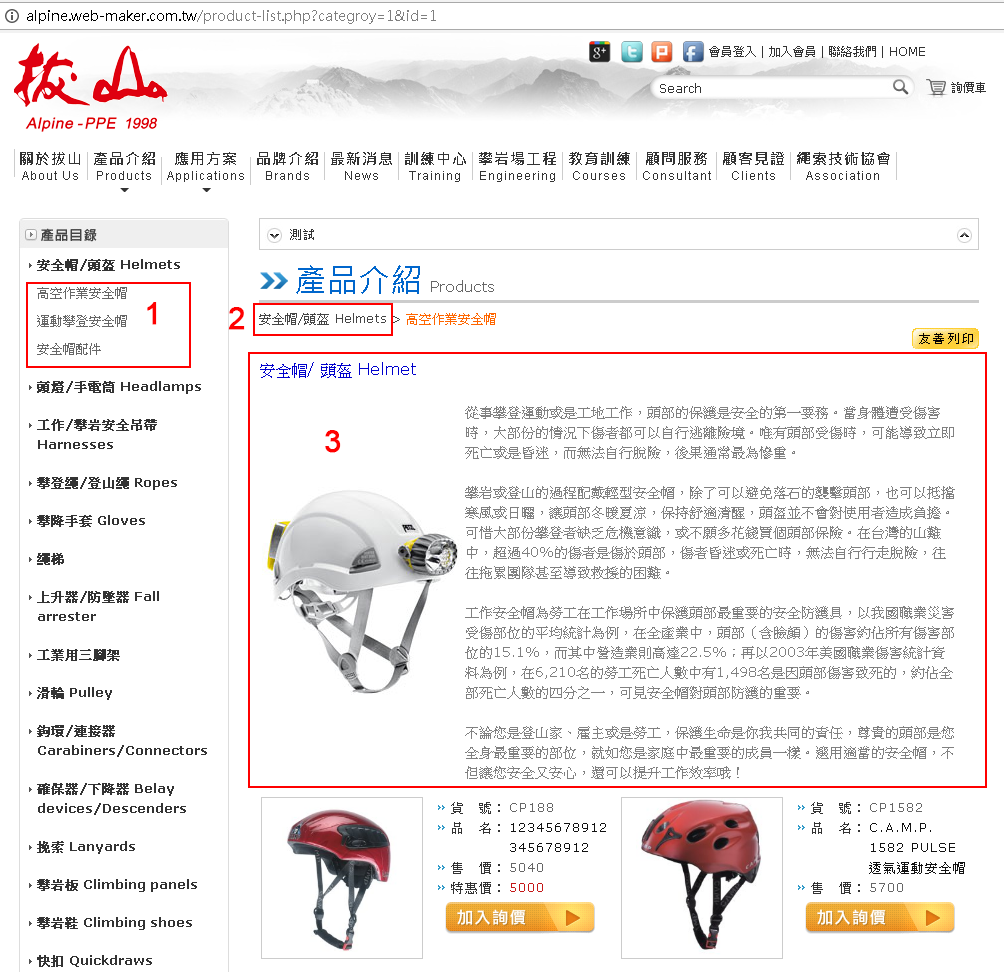 圖二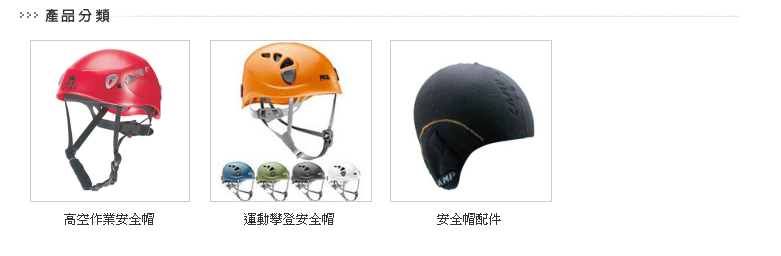 4搜尋框框點入時請自動把Search清除另外搜尋的功能有問題，請測試一下並修正搜尋要包含品名及貨號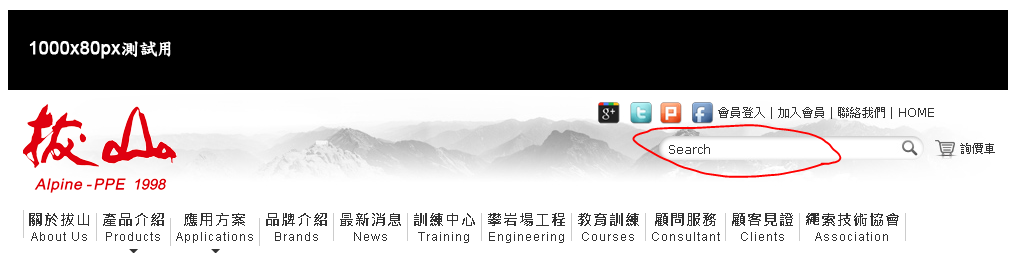 